MARCH 2024	SUNDAYMONDAYTUESDAYWEDNESDAYTHURSDAYFRIDAYSATURDAYNOTES:   Pay School Fees Online https://bhncdsb.schoolcashonline.com  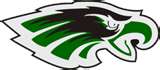 Remember to register for convenient online payments for field trips, extra-curricular fees, course enhancement fees, etc.Follow @sjceagles ~ Get updates, student accomplishment news, dress down day notifications, and much, much more.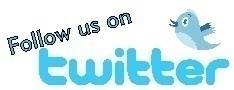 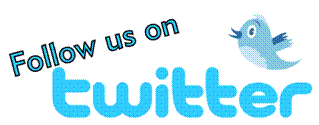 Follow @GuidanceSJC on Twitter for updates from Student Services.   Students Absent From School, Please call the Attendance office   519-759-2318 ext.  15221NOTES:   Pay School Fees Online https://bhncdsb.schoolcashonline.com  Remember to register for convenient online payments for field trips, extra-curricular fees, course enhancement fees, etc.Follow @sjceagles ~ Get updates, student accomplishment news, dress down day notifications, and much, much more.Follow @GuidanceSJC on Twitter for updates from Student Services.   Students Absent From School, Please call the Attendance office   519-759-2318 ext.  15221NOTES:   Pay School Fees Online https://bhncdsb.schoolcashonline.com  Remember to register for convenient online payments for field trips, extra-curricular fees, course enhancement fees, etc.Follow @sjceagles ~ Get updates, student accomplishment news, dress down day notifications, and much, much more.Follow @GuidanceSJC on Twitter for updates from Student Services.   Students Absent From School, Please call the Attendance office   519-759-2318 ext.  15221NOTES:   Pay School Fees Online https://bhncdsb.schoolcashonline.com  Remember to register for convenient online payments for field trips, extra-curricular fees, course enhancement fees, etc.Follow @sjceagles ~ Get updates, student accomplishment news, dress down day notifications, and much, much more.Follow @GuidanceSJC on Twitter for updates from Student Services.   Students Absent From School, Please call the Attendance office   519-759-2318 ext.  15221NOTES:   Pay School Fees Online https://bhncdsb.schoolcashonline.com  Remember to register for convenient online payments for field trips, extra-curricular fees, course enhancement fees, etc.Follow @sjceagles ~ Get updates, student accomplishment news, dress down day notifications, and much, much more.Follow @GuidanceSJC on Twitter for updates from Student Services.   Students Absent From School, Please call the Attendance office   519-759-2318 ext.  152211	234Walter Gretzky Memorial Day[Jersey Day]NTS Rehearsal3-6pm (Tentative)5             	Valedictorian Nominees on SJC-TV6	Distribution of Interim Progress Report (No Trips To Be Scheduled Today!)ReconciliationValedictorian Vote78	Dress Down DayArt Europe Trip Departure [evening]9	10Daylight Savings Time11	March Break12  	March Break13	March Break14March Break15 	March Break16	17	Art Europe Trip ReturnSt. Patrick’s Day18	NTS Rehearsal3-6pm (Tentative)19                      	  20                        	  Parent - Teacher Interview Night / By Appointment Only21                        	  World Down Syndrome Day [Rock your socks]22  23 2425NTS Rehearsal3-6pm (Tentative262728Gr. 10 Visual Art Trip9am-3pm 29              GOOD FRIDAY3031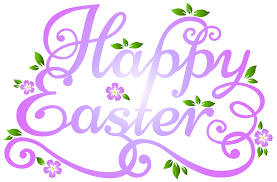 25NTS Rehearsal3-6pm (Tentative262728Gr. 10 Visual Art Trip9am-3pm 29              GOOD FRIDAY30